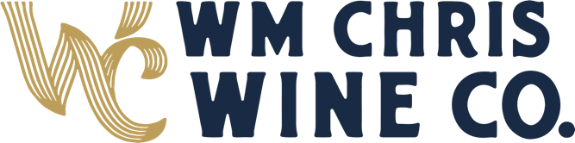 RETAIL AMBASSADOR - JOB DESCRIPTIONPosition Objective: The Retail Ambassador is passionate about Apparel, Retail and Wine, brings the energy of world-class customer service to life and is guest-obsessed. As part of our collaborative team, you help us create an experience that brings William Chris Vineyards into the homes of our guests with wine and beyond.  Duties| ResponsibilitiesCreate a welcoming experience by authentically greeting all guests.Engage customers in a courteous, helpful, and respectful manner, promptly and politely responds to customer inquiries and customer requests for support.Build a highly satisfied and loyal customer base through engagement, uncovering needs, making product recommendations.Observe to quickly understand whether a guest needs assistance or wants to interact. Follow body language and verbal clues to tailor your approach.Engage with guests in a genuine way, which includes asking questions to better understand their specific needs.Explain basic features of merchandise and retail to customers.Resolve customer issues and ensure customer satisfaction.Maintain proper inventory levels, ensure stocking, assist in receiving and processing product shipments.Ensure the store always remains clean and presentable, organize and straighten merchandise areas on the sales floor.Meet sales goals and expectations during your scheduled shifts
Competency | Qualifications Excellent organizing and strong sales abilitiesCustomer service skills and ability to multitaskLearn and adapt to current technology needsWork independently and as part of a teamManage workload and prioritize tasks independentlyDemonstrated sales and customer service results in a fast-paced environmentEffective communication skills, being open to feedback and the ability to act on itExtend 100% of your professional ability to the operation Must be able to work our peak times, including Fridays, Saturdays, Sundays, and some holidays in addition to on-site eventsOther appropriate duties may be assigned when required by the senior leadership team, role and responsibilities may be subject to change at any time and will be communicated accordinglyBenefits Competitive Salary75% Company paid employee health, dental and vision insurance401KLife InsurancePaid Time OffGym MembershipPersonal and professional development opportunitiesReal. Texas. Wine. monthly allotment